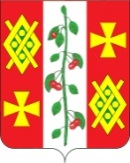 АДМИНИСТРАЦИЯ КРАСНОСЕЛЬСКОГО СЕЛЬСКОГО ПОСЕЛЕНИЯ ДИНСКОГО РАЙОНАПОСТАНОВЛЕНИЕот   03.07.2023 года	№ 217село КрасносельскоеО внесении изменений в постановление Администрации Красносельского сельского поселения  Динского района от 22.06.2023 № 176 «Об утверждении реестра муниципальных услуг (функций по осуществлению муниципального контроля) администрации Красносельского сельского поселения Динского района»В соответствии с Федеральным законом от 27 июля 2010 г. N 210-ФЗ "Об организации предоставления государственных и муниципальных услуг", руководствуясь Уставом Красносельского сельского поселения Динского района п о с т а н о в л я ю:1. Внести в постановление администрации Красносельского сельского поселения Динского района от 22.06.2023 № 176 «Об утверждении реестра муниципальных услуг (функций по осуществлению муниципального контроля) администрации Красносельского сельского поселения Динского района следующие изменения:1.1. Приложение № 1 реестр муниципальных услуг (функций по осуществлению муниципального контроля) администрации Красносельского сельского поселения   изложить в новой редакции, согласно приложению № 1 к настоящему постановлению;2. Общему отделу администрации Красносельского сельского поселения Динского района обнародовать настоящее постановление и разместить на официальном сайте Красносельского сельского поселения Динского района www.krasnoselskoe.ru 3.Контроль за выполнением настоящего постановления оставляю за собой.4. Постановление вступает в силу после  его обнародования.Глава Красносельскогосельского поселения	         М.В. КнышРЕЕСТРмуниципальных услуг (функций по осуществлению муниципального контроля) администрации Красносельского сельского поселенияДинского района2.Муниципальные функцииПриложение № 1к постановлению администрацииКрасносельского сельского поселенияДинского районаот 03.07.2023 №   217ПРИЛОЖЕНИЕУТВЕРЖДЕНпостановлением администрацииКрасносельского сельского поселения Динского районаот   22.06.2023 г. № 176№п/пНаименование муниципальной (функции) услуги12Муниципальные услугиМуниципальные услугиЗемельные и имущественные отношенияЗемельные и имущественные отношения1Предоставление земельных участков, находящихся в муниципальной собственности, в постоянное (бессрочное) пользование2Прекращение правоотношений с правообладателями земельных участков3Заключение дополнительного соглашения к договору аренды земельного участка, договору безвозмездного пользования земельным участком4Предоставление в собственность, аренду, безвозмездное пользование земельного участка, находящегося в муниципальной собственности, без проведения торгов5Заключение нового договора аренды земельного участка без проведения торгов6Предоставление земельных участков, находящихся в муниципальной собственности, на которых расположены здания, сооружения, в собственность, аренду7Заключение соглашения о перераспределении земель и (или) земельных участков, находящихся в муниципальной собственности, и земельных участков, находящихся в частной собственности8Предоставление земельных участков, находящихся в муниципальной собственности, отдельным категориям граждан в собственность бесплатно9Предоставление земельных участков, находящихся в муниципальной собственности, гражданам для индивидуального жилищного строительства, ведения личного подсобного хозяйства в границах населенного пункта, садоводства, гражданам и крестьянским (фермерским) хозяйствам для осуществления крестьянским (фермерским) хозяйством его деятельности10Предоставление в аренду без проведения торгов земельного участка, который находится в муниципальной собственности, на котором расположен объект незавершенного строительства11Предоставление земельных участков, находящихся в муниципальной собственности, на торгах12Заключение соглашения об установлении сервитута в отношении земельного участка, находящегося в муниципальной собственности13Перевод земель или земельных участков в составе таких земель из одной категории в другую14Предоставление выписки из реестра муниципального имущества 15Предварительное согласование предоставления земельного участка16Предоставление муниципального имущества в аренду или безвозмездное пользование без проведения торгов17Выдача разрешения на использование земель или земельного участка, находящихся в муниципальной собственности18Утверждение схемы расположения земельного участка или земельных участков на кадастровом плане территории19Заключение договора на размещение объектов на землях или земельных участках, находящихся в муниципальной собственности, без предоставления земельных участков и установления сервитутов, публичного сервитута20Выдача согласия на присоединение объектов дорожного сервиса, строительство, реконструкцию, капитальный ремонт, ремонт пересечений и примыканий, в том числе реконструкцию, капитальный ремонт и ремонт примыканий объектов дорожного сервиса, строительство, реконструкцию в границах придорожных полос объектов капитального строительства, объектов, предназначенных для осуществления дорожной деятельности, объектов дорожного сервиса в отношении автомобильных дорог местного значения, находящихся в муниципальной собственностиГрадостроительствоГрадостроительство1Присвоение адреса объекту адресации, изменение и аннулирование такого адреса.Регулирование предпринимательской деятельностиРегулирование предпринимательской деятельности1Выдача разрешения на право организации розничного рынкаСоциальное обслуживаниеСоциальное обслуживание1Дача письменных разъяснений налогоплательщикам и налоговым агентам по вопросам применения муниципальных нормативных правовых актов муниципального образования о налогах и сборахАрхивный фонд и предоставление справочной информацииАрхивный фонд и предоставление справочной информации1Предоставление архивных справок, архивных выписок и архивных копий2Предоставление выписки из похозяйственной книги3Предоставление копий правовых актов муниципального образованияЖилищно-коммунальное хозяйствоЖилищно-коммунальное хозяйство1Предоставление разрешения на осуществление земляных работ2Выдача порубочного билета1Осуществление муниципального контроля за соблюдением   правил благоустройства территории муниципального образования2Осуществление муниципального контроля за сохранностью автомобильных дорог местного значения в границах населённого пункта поселения